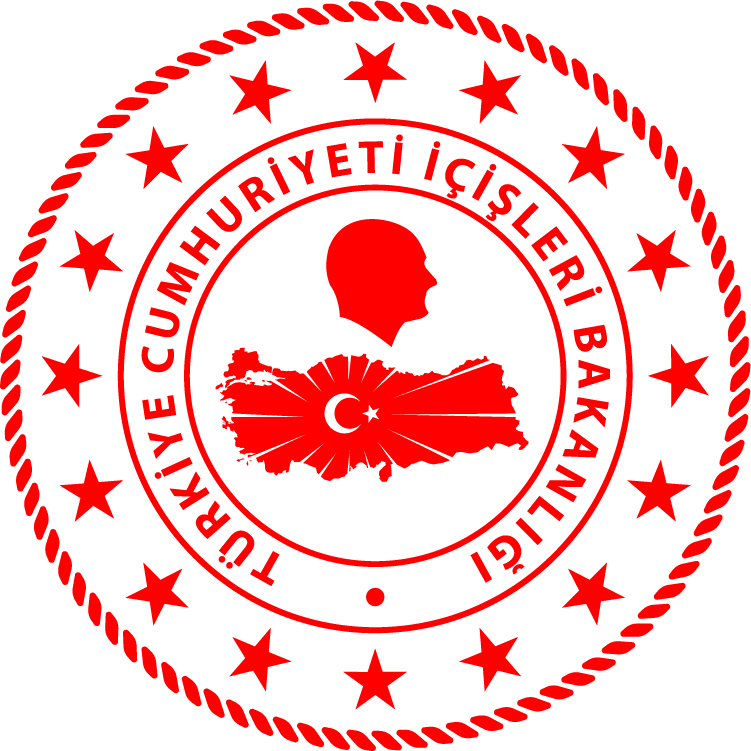 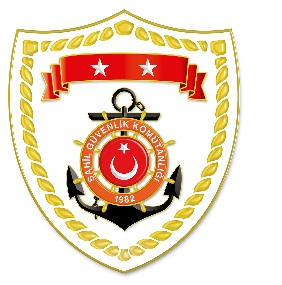 SG Karadeniz Bölge KomutanlığıSG Marmara ve Boğazlar Bölge KomutanlığıSG Ege Deniz Bölge KomutanlığıS.NoTARİHMEVKİ VE ZAMANOLAYTIBBİ TAHLİYE YAPILAN ŞAHISLARAÇIKLAMA113 Ağustos 2022BARTIN/Amasra21.10Yaralanma1Amasra açıklarında ticari gemide yaralanan 1 şahsın tıbbi tahliyesi gerçekleştirilmiştir.S.NoTARİHMEVKİ VE ZAMANOLAYTIBBİ TAHLİYE YAPILAN ŞAHISLARAÇIKLAMA113 Ağustos 2022ÇANAKKALE/Gökçeada
12.50Rahatsızlanma1Gökçeada’da rahatsızlanan 1 şahsın tıbbi tahliyesi gerçekleştirilmiştir.213 Ağustos 2022ÇANAKKALE/Gökçeada
23.25Rahatsızlanma1Gökçeada’da rahatsızlanan 1 şahsın tıbbi tahliyesi gerçekleştirilmiştir.S.NoTARİHMEVKİ VE ZAMANOLAYTIBBİ TAHLİYE YAPILAN ŞAHISLARAÇIKLAMA114 Ağustos 2022BALIKESİR/Ayvalık16.45Yaralanma1Ayvalık açıklarında özel bir teknede yaralanan 1 şahsın tıbbi tahliyesi gerçekleştirilmiştir.